Psychological MelodiesMr. Cass2015Psychology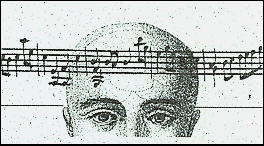 Objective:  To gain a unique understanding of psychological and developmental theories studied in unit two (3.2, 3.3, and 4.2), and realize that psychology lurks everywhere – even within the poetry of music.Task 1:Students will identify and describe a psychological or personal developmental theory from the bullets below.Psychosexual, Psychosocial, Moral, or CognitiveAdolescent developmental theoryTheory of Identity CrisisSocial Learning TheoryStudents will identify the person most associated with the theory (designer).Students should be able to identify the various stages of the theory.Task 2: Using the chosen theory, retreat into your subconscious and think of a song that describes, in a sense, the theory – or – a particular stage(s) of the theory.Before deciding on a song, review the lyrics to ensure the accuracy and relevance of the song’s lyrics to the theory.Prepare a brief (1-3 minutes) oral presentation that explains your reasoning and decision to choose the song.In brief, explain:Why does the song describe your chosen theory – or – particular stage of the theory?Rewrite the title of the song so it is suitable for the chosen theory. (For example, Another Brick in the Wall, by Pink Floyd could possibly be retitled: Conformity)Finally, share the lyrics and song with the class.Assessment:  See: Psychology Presentation Rubric for Providing Feedback